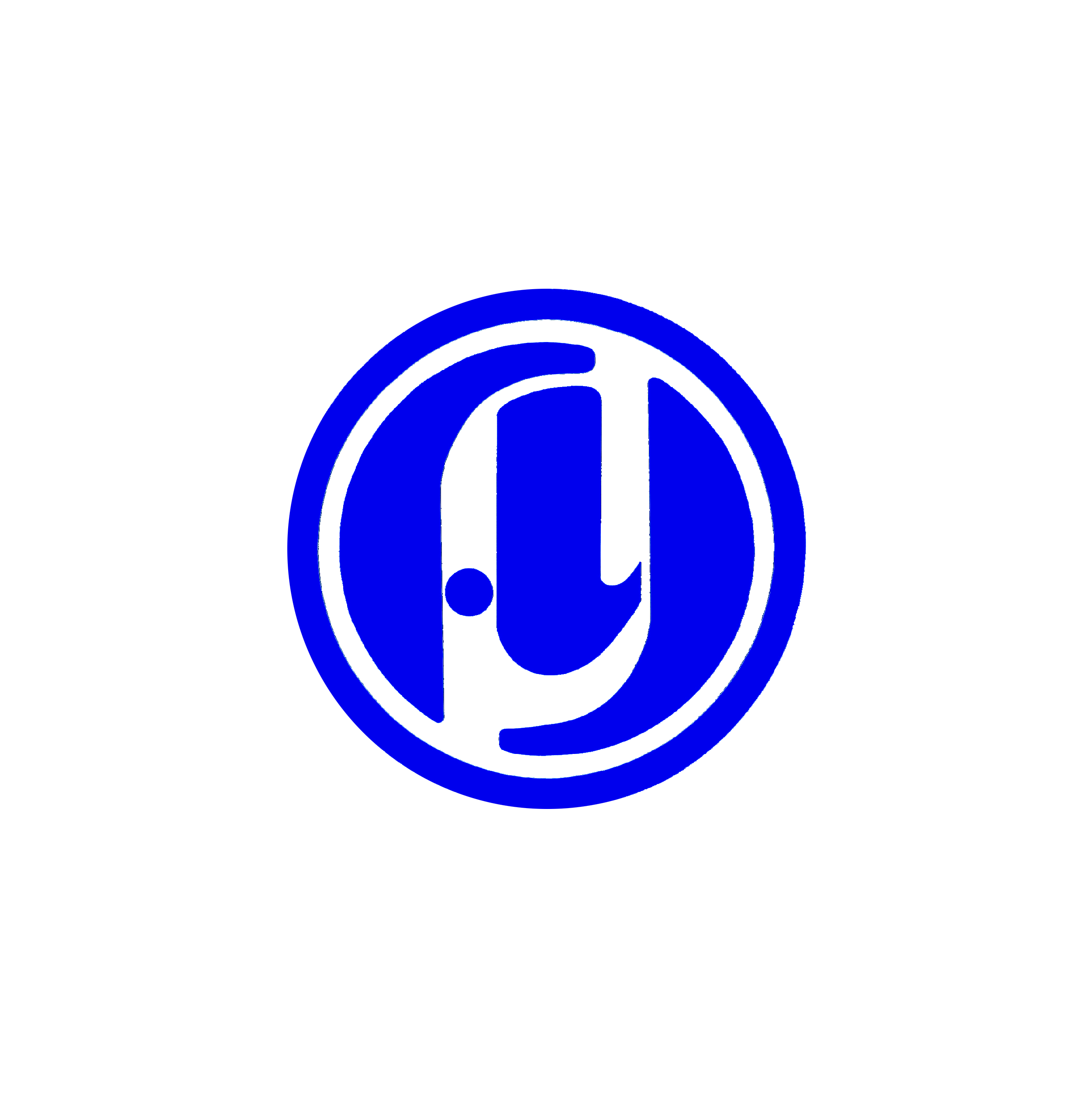 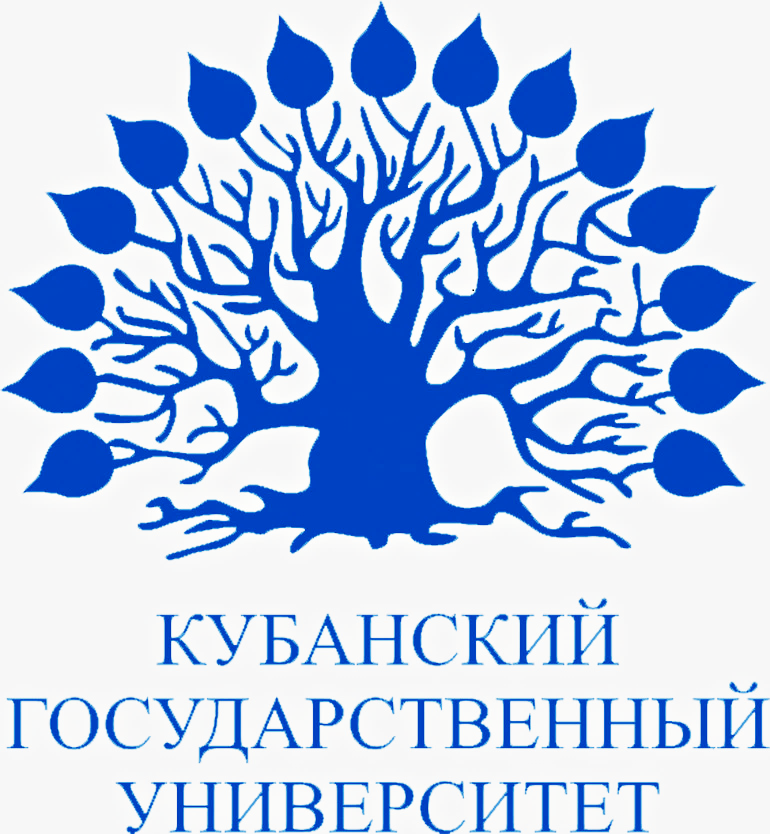 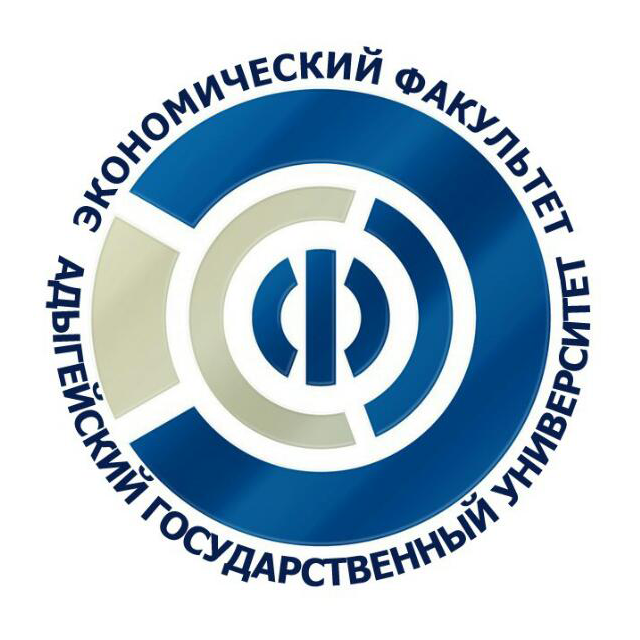 	АДЫГЕЙСКИЙ ГОСУДАРСТВЕННЫЙ УНИВЕРСИТЕТ КУБАНСКИЙ ГОСУДАРСТВЕННЫЙ УНИВЕРСИТЕТУважаемые коллеги!Адыгейский государственный университет и Кубанский государственный университет приглашают Вас принять участие в международной научно-практической конференции «Внешние связи регионов Юга России: опыт, проблемы, перспективны развития», посвященной 80-летию Адыгейского государственного университета.  Дата проведения: 18 ноября 2020 г.Цель проведения конференции – обсуждение актуальных вопросов и проблем экономической науки и практики, обмен опытом в области экономики, управления, инновационной деятельности, решения социально-экономических и правовых вопросов, а также определение перспектив развития внешних связей регионов Юга России.Основные направления работы конференции   Интеграционные процессы на макро- и мезоуровнях в условиях нестабильности  мировой экономики;Стратегическое управление развитием регионов Юга России и их территорий;Внешние связи регионов Юга России в условиях цифровой трансформации;Учетно-финансовые аспекты внешнеэкономической деятельности регионов и их  хозяйствующих субъектов. К участию в конференции приглашаются руководители, преподаватели, специалисты, докторанты и аспиранты, студенты образовательных учреждений любой ведомственной принадлежности и организационно-правовой формы, а также все лица, проявляющие интерес к рассматриваемым проблемам.Форма проведения: Конференция состоится в очно-дистанционной форме. В связи со сложившейся эпидемиологической обстановкой, дистанционный формат конференции будет проходить в режиме он-лайн на современной платформе Zoom. Для этого необходимо подключиться к конференции на вашем устройстве по ссылке, которая будет выслана участникам по их личному предварительному запросу.Официальный язык конференции: русский.Условия участия в конференции: Желающие принять участие в конференции (с публикацией в сборнике материалов конференции) должны зарегистрироваться, заполнить форму заявки, прикрепить статью и отправить до 16 ноября 2020 года (включительно) на электронный адрес   agu.econom@mail.ru В теме письма указать «Регистрация 2020.11». Допускаются статьи в соавторстве (не более трех соавторов). Для аспирантов и магистрантов, публикующих статью не в соавторстве с научным руководителем необходимо также приложить сканированную копию рецензии-рекомендации научного руководителя, например, Иванов ― рецензия. Оргкомитет организует отбор представленных заявок, формирует окончательный список участников конференции, оставляет за собой право не указывать причину отказа в участии.Внесение организационного взноса за участие в конференции не предусмотрено.По результатам работы конференции будет издан электронный сборник материалов, с последующим размещение на платформе eLIBRARY.ru (с индексацией в РИНЦ).Требования к оформлению статей:Документ должен быть выполнен в формате Microsoft Word (принимаются файлы с расширением «*.doc», «*.docx»  или «*.rtf»).Название файла со статьей должно содержать фамилию автора (если у статьи несколько авторов, то в названии файла указывать только первого) и первые три слова названия статьи без учета предлогов (например, Петров_Имидж региона как.doc).Общий объем работы 5-10 страниц.Шрифт «Times New Roman», кегль 14 и межстрочный интервал 1,15. Ширина всех полей – 2 см. Абзацный отступ – 1,25 см. Выравнивание основного текста статьи – по ширине. Автоматический перенос слов. Таблицы, рисунки и формулы корректно оформлять по тексту в совместимых с Word редакторах. ЗАПРЕЩЕНЫ: нумерация страниц, литература в виде концевых сносок, абзац пробелами.Построчно:первая строк (по правому краю, курсив) – направление;вторая строка – пустая;третья строка (по центру, полужирный, все прописные) – название статьи;четвертая строка (по правому краю) – Фамилия и инициалы автора;пятая строка (по правому краю) – ученая степень, звание, наименование учебного заведения, город;четвертая-пятая строка повторяются, если статья написана под научным руководством (обязательно для статей студентов) или в соавторстве;шестая строка страницы текста – пустая;седьмая строка (по ширине, курсив) – аннотация на русском языке;восьмая строка (по ширине, курсив) – ключевые слова через запятую;третья-восьмая строка повторяются на английском языке;девятая строка – текст (в тексте допускаются выделения только курсивом).После основного текста приводится список литературы – «Литература» – по ширине. Ссылки в тексте оформляются по следующему образцу: [5, с. 10] или [5]. Список источников, оформленный согласно ГОСТ 7.0.5.-2008, приводится по мере упоминания.Количество  источников должно быть не менее 3, самоцитирование не приветствуется. При этом автор отвечает за достоверность сведений, точность цитирования и ссылок на официальные документы и другие источники. Запрещается использовать в тексте  автоматические ссылки, гиперссылки и автоматические сноски Word.Присылаемая работа должна быть тщательно отредактирована и содержать оригинальный материал, нигде ранее не напечатанный. Все поступившие рукописи, будут проверены на предмет заимствования. Материалы, содержащие элементы плагиата, будут автоматически сняты с рассмотрения. Процент оригинальности текста должен быть не менее 75. Публикация материалов будет осуществлена в авторской редакции, однако редколлегия оставляет за собой право внести исправления, не меняющие сути работы. Подавая заявку, авторы подтверждают свое согласие на размещение материалов на платформе eLIBRARY.ru. Вся ответственность за содержание статей, а также соблюдение законодательных норм РФ лежит на авторах и их научных руководителях. Оргкомитет конференции не несет ответственности за содержание работ. ___________________________Координаты Организационного комитета конференции:385000, г. Майкоп, ул. Жуковского, 15, АГУ, экономический факультет, к. 601. Координатор конференции: Таусова Ирина Федоровна, к.э.н., доц. E-mail: agu.econom@mail.ru+7 9182253881Уважаемые коллеги!Оргкомитет будет благодарен Вам за распространение данной информации среди преподавателей и студентов ВУЗов, специалистов организаций и органов управления, которые будут заинтересованы в публикации материалов.ОРГКОМИТЕТПример оформления статьиИМИДЖ РЕГИОНА КАК ИНСТРУМЕНТ ПОВЫШЕНИЯ ЕГО КОНКУРЕНТОСПОСОБНОСТИПетров А.И.Студент 2 курса, Адыгейский государственный университет, г. МайкопНаучный руководитель: Николаев В.П.к.э.н., доцент, Адыгейский государственный университет, г. МайкопАннотация: Аннотация, Аннотация, Аннотация. Ключевые слова: Ключевое слово, Ключевое слово, Ключевое слово.IMAGE OF THE REGION AS A TOOL TO INCREASE ITS COMPETITIVENESSPetrov A.I.Student, Adyghe State University, MaikopResearch supervisor: Nikolaev V.P.Cand. Econ. Sci., Associate Professor, Adyghe State University, MaikopAbstract: Abstract, Abstract, Abstract Keywords: Keyword, Keyword, Keyword.Текст научной статьи. Текст научной статьи [1, стр. 10]. Текст научной статьи. Текст научной статьи. Текст научной статьи. Текст научной статьи.Таблица 1 — Название * * Составлено авторами по [1].Рисунок 1. НазваниеЛитература:Князева, И.В. Маркетинг территорий: учеб.пособие / И.В. Князева. – Новосибирск: изд-во СибИУ, 2014. – 134 с.Степанычева, Е.В. Методические аспекты формирования имиджа и бренда региона / Е.В. Степанычева // Социально-экономические процессы и явления, Тамбов. – 2015. – № 9. – С. 153-158. Барабанов, А.С. Развитие территориального маркетинга в регионе [Электронный ресурс] / А.С. Барабанов // Проблемы развития территорий. – Режим доступа: http://pdt.vscc.ac.ru/?module=Articles&action=view&aid=341.ЗАЯВКАВнешним участникам будет предоставлена ссылка для участия в конференции на платформе Zoom.Просьба заполненную форму выслать на электронный адрес: agu.econom@mail.ruПодробная информация в прилагаемом письме.ФИОМесто 
работы (учебы)Должность, 
уч. степень, званиеМоб. 
телефонe-mailСекцияНазвание доклада (статьи)